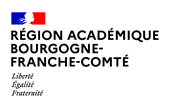 Annexe 1 : formulaire type de demande de partenariatDateSignature du chef d’établissementCe formulaire doit être signé par le chef d’établissement et transmis directement à la DAREIC de votre académie.1. PAYS DEMANDÉ(3 vœux maximum par ordre de préférence)1. PAYS DEMANDÉ(3 vœux maximum par ordre de préférence)Langue(s) utilisée(s) pour le partenariat1er vœu2ème vœu3ème vœuLe cas échéant, nom de la ville avec laquelle votre commune est jumelée dans le pays demandéLe cas échéant, nom de la ville avec laquelle votre commune est jumelée dans le pays demandé2. VOTRE ÉTABLISSEMENT2. VOTRE ÉTABLISSEMENT2. VOTRE ÉTABLISSEMENTNom de l’établissementNom de l’établissementType d’établissementCollègeLycée d’enseignement général et technologiqueLycée professionnelLycée polyvalentCentre de formation d’apprentisType d’établissementCollègeLycée d’enseignement général et technologiqueLycée professionnelLycée polyvalentCentre de formation d’apprentisType d’établissementCollègeLycée d’enseignement général et technologiqueLycée professionnelLycée polyvalentCentre de formation d’apprentisStatut de l’établissementPublicPrivéStatut de l’établissementPublicPrivéStatut de l’établissementPublicPrivéChef d’établissementChef d’établissementChef d’établissementCivilitéCivilitéNomNomPrénomPrénomCoordonnées de l’établissementCoordonnées de l’établissementCoordonnées de l’établissementAdresseAdresseCode postal /ville / PaysCode postal /ville / PaysTéléphoneTéléphoneFaxFaxAdresse électroniqueAdresse électroniqueRNERNESite internetSite internetAcadémieAcadémieRégionRégionDépartementDépartementEnvironnement économique et socioculturel de l’établissementL’établissement est-il situé en éducation prioritaire ?oui/nonoui/nonLangues enseignéesGrands axes de votre projet d’établissementNombre total d’élèves dans l’établissementNombre total d’élèves dans l’établissementNombre total d’élèves dans l’établissementFillesGarçonsS’agit-il de la première candidature de l’établissement à une demande de partenariat ?oui/nonoui/nonSi non, en quelle année avez-vous candidaté et pour quel pays ?Si votre candidature a déjà été retenue, votre partenariat est-il encore actif ?oui/nonoui/non3. VOTRE PROJET3. VOTRE PROJETCoordonnateur du projetCoordonnateur du projetCivilitéNomPrénomFonction ou discipline enseignéeTéléphoneCourrielNombre d’enseignants impliqués dans le projet (en dehors du coordonnateur) en indiquant les disciplines enseignéesMerci de bien vouloir sélectionner dans la liste ci-dessous de 1 à 3 propositions qui correspondent à vos attentes,et les numéroter de 1 à 3 par ordre de prioritéMerci de bien vouloir sélectionner dans la liste ci-dessous de 1 à 3 propositions qui correspondent à vos attentes,et les numéroter de 1 à 3 par ordre de prioritéCollaboration autour d’un projet pluridisciplinaireMobilité des élèvesÉchanges à distance type eTwinningUtilisation des TICEMutualisation des ressources pédagogiquesMobilité des enseignantsStages en entreprise pour les élèvesAutres, précisezCollaboration autour d’un projet pluridisciplinaireMobilité des élèvesÉchanges à distance type eTwinningUtilisation des TICEMutualisation des ressources pédagogiquesMobilité des enseignantsStages en entreprise pour les élèvesAutres, précisezSeriez-vous prêts à vous engager dans un projet reposant uniquement sur des échanges à distance (sans déplacement d’élèves) ?oui/nonSeriez-vous prêts à vous engager dans un projet supposant des déplacements d’élèves ?oui/nonAvez-vous un projet précis ?oui/nonSi oui, précisezSur quels thèmes seriez-vous disposés à collaborer ? (4 choix max.)SciencesThéâtre/Arts plastiquesMusiqueHistoire/géographieMédias et ActualitésEuropeDéveloppement durablePatrimoines locauxComparaisons interculturellesCuisine localeSportSpécialités professionnellesCitoyennetéTechnologieAutres, précisezSciencesThéâtre/Arts plastiquesMusiqueHistoire/géographieMédias et ActualitésEuropeDéveloppement durablePatrimoines locauxComparaisons interculturellesCuisine localeSportSpécialités professionnellesCitoyennetéTechnologieAutres, précisez4. CLASSE(S) PARTICIPANT AU PROJET4. CLASSE(S) PARTICIPANT AU PROJETNiveau et, pour le lycée série ou spécialité.Le cas échéant, précisez également s’il s’agit de, sections européennes ou de langues orientales, de sections binationales ou internationales.Âge des élèves concernésNombre d’élèves concernés, précisez le nombre de filles et de garçons5. LES TICE5. LES TICEL’établissement dispose-t-il d’une salle informatique ou d’ordinateurs disponibles ?oui/nonL’établissement dispose-t-il d’une connexion Internet haut débit / de connexion sans fil (WIFI)?oui/nonAutres équipements TICE disponible (visioconférence, tableau blanc interactif, matériel vidéo….)